Советы педагога-психологаАдаптация ребёнка к детскому саду Вопрос об определении ребенка в детский сад, когда он подрастает, становится очень важным для каждой семьи. Однако взрослым необходимо знать, как помочь малышу пройти период адаптации, который заключается в плавном переходе от   семейной домашней атмосферы к условиям дошкольного учреждения. Детский сад – новый период в жизни ребёнка. Для малыша это, прежде всего, первый опыт коллективного общения. Новую обстановку, незнакомых людей не все дети принимают сразу и без проблем. Большинство из них реагируют на детский сад плачем. Одни легко входят в группу, но плачут вечеров дома, другие соглашаются идти в детский сад с утра, а перед входом в группу начинают капризничать и плакать. Чем старше ребёнок,  тем быстрее он способен адаптироваться.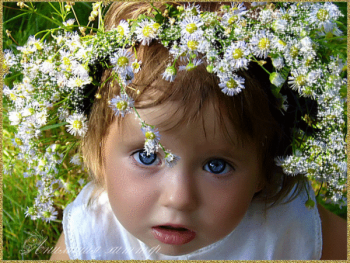 Существуют определённые причины, которые вызывают слёзы у ребёнка:- Тревога, связанная со сменой обстановки (ребёнок до 3 лет ещё нуждается в усиленном внимании). При этом из привычной, спокойной домашней атмосферы, где мама рядом и в любой момент может прийти на помощь, он перемещается в незнакомое пространство (встречает, пусть и доброжелательных, но чужих людей), и режима (ребёнку бывает сложно принять нормы и правила жизни группы,  в которую он попал). В детском саду приучают к определённой дисциплине, а в домашних условиях она не была так важна. К тому же, личный режим дня ребёнка нарушается, это может спровоцировать истерики и нежелание  идти в ДОУ).- Избыток впечатлений. В ДОУ малыш испытывает много новых позитивных и негативных переживаний, он может переутомиться и,вследствие этого – нервничать, плакать, капризничать.- Отсутствие навыков самообслуживания. Это сильно осложняет пребывание ребёнка в детском саду.- Психологическая неготовность ребёнка к детскому саду. Эта проблема наиболее трудная и может быть связана с индивидуальными особенностями развития. Чаще всего это происходит, когда ребёнку не хватает эмоционального общения с мамой.- Отрицательное первое впечатление от посещения детского сада. Оно может иметь решающее значение для дальнейшего пребыванияребёнка в дошкольном учреждении.- Личное неприятие контактирующих с вашим малышом взрослых. Такое явление не следует рассматривать как обязательное,но оно возможно.Способы, позволяющие  уменьшить стресс ребёнка. Несложные действия способны уменьшить тревожность и положительно повлиять на адаптацию ребёнка к новым жизненным условиям. Так, рекомендуется приучать ребёнка к детскому саду постепенно. Родителям стоит заранее подготовить себя и малыша к первому дню   посещения дошкольного учреждения. Необходимо заранее создавать дома для ребёнка режим дня (сон, игры и приём пищи),  соответствующий режиму ДОУ.- В выходные стоит придерживаться режима дня, принятого в ДОУ, повторять все виды деятельности, которым малыш уже обучился. Придерживаясь данного совета все режимные моменты в группе не вызовут у вашего ребенка реакции протеста, что в свою очередь  положительным образом скажется на его поведении.- Желательно дома укладывать ребёнка спать пораньше, побыть с ним подольше перед сном, поговорить о садике, рассматривая всеположительные моменты.- В первые дни не следует оставлять малыша в детском саду больше двух часов. Время пребывания нужно увеличивать постепенно. По прошествии 2-3 недель (данный период индивидуален для каждого ребёнка), учитывая желание малыша и рекомендации воспитателяможно оставить его на целый день в ДОУ.- Если малыш плачет, стоит взять его на руки, успокоить – вероятно, ему не хватает прикосновений мамы, которых совсем недавно былонамного больше. Но будьте внимательными – не стоит самим «расчувствоваться», ведь дети на интуитивном уровне чувствуют какоенастроение у родителей. Этим вы сами можете навредить своему малышу.- Каждый раз после прихода из детского сада необходимо спрашивать ребёнка о том, как прошёл день, какие он получил впечатления (если ваш малыш сможет с вами объясниться). Обязательно нужно акцентировать внимание ребёнка на положительных моментах, так как родители такими короткими замечаниями способны сформировать у них позитивное отношение к дошкольному учреждению.Типичные ошибки родителей. Родители, отдавая ребёнка в дошкольное учреждение, часто сталкиваются с трудностями. Рассмотрим типичные ошибки и способыих предотвращения. В первую очередь это психологическая неготовность родителей к негативной реакции ребёнка на дошкольное учреждение. Родители бывают напуганы плаксивостью ребёнка, растеряны, ведь дома он охотно соглашался идти в детский сад. Надо помнить, что для малыша –  это первый опыт, он не мог заранее представить себе полную картину, что плаксивость – нормальное состояние дошкольника в период адаптации к детскому саду. При терпеливом отношении взрослых она может пройти сама собой. Частой ошибкой родителей является обвинение и наказание ребёнка за слёзы. Это не выход из ситуации. От старших требуются только терпение и помощь. Всё, что нужно малышу, – это адаптироваться к новым условиям.Воспитатели детского сада должны быть готовы помочь  родителям в этот непростой для семьи период. В первое время, когда ребёнок только начинает ходить в детский сад, не стоит также планировать важных дел, лучше отложить выход на работу. Родители должны знать, что ребёнок может привыкать к детскому саду 2-3 месяца. Ещё одна ошибка родителей – пребывание в состоянии обеспокоенности, тревожности. Забота об общественном мнении, внутренний дискомфорт, волнение, что недостаточно хороши в роли «мамы» и «папы». Прежде всего, нужно успокоиться, дети моментально чувствуют, когда родители  волнуются, это состояние передаётся им. Родителям очень важно понимать, что ребёнок проходит адаптацию к новым условиям жизни. Стоит избегать разговоров о слезах малыша с другими членами семьи в его присутствии. Кажется, что сын или дочь ещё очень маленькие и  не понимают взрослых разговоров. Но дети на тонком душевном уровне чувствуют обеспокоенность мамы, и это ещё больше усиливает детскую тревогу. Пониженное внимание к ребёнку также является типичной ошибкой родителей. Довольные работой ДОУ, некоторые мамы облегчённо вздыхаюти уже не так много внимания, как раньше уделяют малышу.  Рекомендуется, наоборот  как можно больше времени проводить с ребёнком в этот период его жизни. Этим мама показывает, что нечего боятся, потому что она всё также рядом.Когда малыш начинает весело говорить о садике, читать стихи, пересказывать события, случившиеся за день, – это верный знак того, что он освоился.Сколько по времени будет продолжаться адаптационный период, сказать трудно, потому что все дети проходят его по-разному. Но привыкание к дошкольному учреждению – это также и тест для родителей, показатель того, насколько они готовы поддерживать ребёнка, помогать ему, преодолевать трудности.Рекомендации родителям по подготовке ребёнка к детскому саду.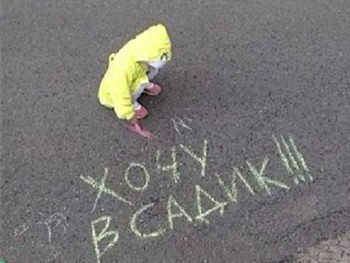 1) Каждый день оставляйте время на беседы с ребёнком о том, что такое детский сад, зачем он нужен и почему мама хочет его туда повести(там интересно, там другие дети гуляют и играют, маме надо заняться делами семьи).2) Заранее спланируете прогулки на территорию детского сада. Обращайте внимание малыша на красоту территории детского сада.Акцентируйте внимание ребёнка на том, что скоро он сможет здесь гулять и играть вместе со всеми детьми и воспитателем.3) С гордостью рассказывайте своим знакомым в присутствии малыша, что он уже подрос и готовится ходить в детский сад.4) Ещё до первого посещения расскажите малышу о режиме дня в детском саду, что там делают дети и кто такие воспитатели.Это поможет малышу легче принять новизну в свою жизнь.5) Расскажите ему, что в детском саду он сможет приобрести новых друзей. Научите его примерным фразам, словам, какими он сможетобращаться к новым своим друзьям. Почитайте стихи или детские истории о детском саде, покажите картинки.6) Обязательно поговорите с ним о роли воспитателя. Многие дети ошибочно считают, что мама их бросила и отдала чужой тёте.Научите ребёнка, как обращаться к воспитателю, как правильно заявлять о своих потребностях.7) Поиграйте с ребёнком дома в игру «детский сад». Создайте пару типичных ситуаций, которые могут возникнуть в детской группе.Подскажите несколько вариантов для малыша, которые помогут ему на них реагировать. Этим вы уже будете закладывать основы общенияи вхождения малыша в новый коллектив – вначале детский, потом школьный, а затем уже и взрослый.8) Поддерживайте отношения с воспитателем и другими родителями. Интересуйтесь, с кем ваш малыш дружит, приветствуйте и поощряйте дружбу.Участвуйте в жизни малыша, радуйтесь его успехам и творчеству. Это хороший фундамент прочных детско-родительских взаимоотношений.9) Конфликтные ситуации, недоразумения с воспитателями решайте без агрессии и не в присутствии ребёнка. Не критикуйте детский сад, не возмущайтесь недостатками работы дошкольного учреждения при ребёнке.Что надо знать о своем ребенке?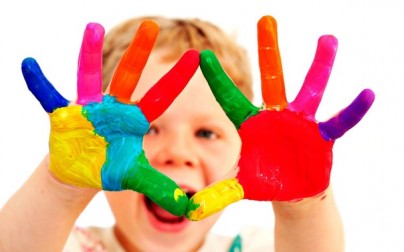 Иногда нам кажется, что у нас очень хороший ребенок. Мы удивляемся, почему им часто недовольны педагоги, почему никто с ним не дружит.И делаем спасительный вывод: педагоги несправедливы, а дети — глупые, невоспитанные. И совершаем роковую ошибку. Чтобы избежать этого,а также чтобы правильно строить семейную педагогику, надо знать возрастные психологические особенности своих детей. Тогда вы сможете сравнивать возможности и достижения вашего ребенка с требованиями возраста, готовить детей к ним, учитывать особенности и затруднения каждого возрастного периода, его сензитивность (наиболее благоприятные и оптимальные периоды) для развития каких-то сторон, качестви свойств личности.Зачастую можно услышать от родителей такую фразу: «Я знаю, что нужно моему ребенку!». Такие родители строят жизнь ребенка по своему.образцу, а потом удивляются, что эта жизнь не удалась.Беда в том, что такой стереотип отношений между поколениями сложился у нас в стране давно и крепко укрепился в сознании. Родители полностью считают себя властителями будущей жизни ребенка. Очень часто они  программируют систему взглядов, профессию своих детей, тем самым подавляя в них личность и возможность более полно реализовать свои способности! Как только ребенок заявляет о себе как о личности, возникает проблема. А чему? Потому что многие родители не способны сказать себе: Это мой ребенок, но у него свои ценности, мой долг помогать их реализовать. Родители видят свою задачу в другом: я сделаю его жизнь такой, чтобы он был счастливым! Родители исходят из того, что ребенок, даже взрослый, не имеет главного — жизненного опыта, а у родителей он есть, и они могут помочь сыну или дочке избежать ошибок. Возникает такое суждение, когда у родителей нет уверенности, что ребенок правильно выберет свой путь.  Как правило, при таком отношении родители реализуют свои идеи и свои планы в детях и делают это неосознанно.Психологи, изучая мотивы и цели, которые ставили в своей системе воспитания родители, выяснили, что преобладал следующий мотив:«Пусть мой ребенок реализует то, что мне не удалось осуществить!». А когда же у сына или дочки жизнь не получается, родители ищут  виноватых в образовательном учреждении, на улице, среди друзей, но не думают, что виноваты сами.Чтобы воспитать человекаНУЖНО! 1. Принимать ребенка таким, каков он есть, чтобы при любых обстоятельствах он был уверен в неизменности вашей любви к нему. 2. Стремиться понять, о чем он думает, чего хочет, почему ведет себя так, а не иначе. 3. Внушать ребенку, что он все может, если только поверит в себя и будет работать. 4. Понимать, что в любых проступках ребенка следует винить прежде всего себя. 5. Не пытаться «лепить» своего ребенка, а жить с ним общей жизнью: видеть в нем личность, а не объект воспитания. 6. Чаще вспоминать, какими были вы в возрасте вашего ребенка.7. Помнить, что воспитывают не ваши слова, а ваш личный пример.НЕЛЬЗЯ! 1. Рассчитывать на то, что ваш ребенок будет самым лучшим и способным. Он не лучше и не хуже, он другой, особенный. 2. Относиться к ребенку как к сбербанку, в который родители выгодно вкладывают свою любовь и заботу, а потом получают ее обратно с процентами. 3. Ждать от ребенка благодарности за то, что вы его родили и выкормили: он вас об этом не просил. 4. Использовать ребенка как средство для достижения пусть самых благородных, но своих целей. 5. Рассчитывать на то, что ваш ребенок унаследует ваши интересы и взгляды на жизнь (увы, они генетически не закладываются). 6. Относиться к ребенку как к неполноценному человеку, которого родители могут по своему усмотрению лепить. 7. Перекладывать ответственность за воспитание на педагогов бабушек и дедушек.Как отвечать на детские вопросы? 1. Отнеситесь к вопросам детей с уважением, не отмахивайтесь от них. 2. Внимательно вслушайтесь в детский вопрос, постарайтесь понять, что заинтересовало ребенка в том предмете, явлении, о котором он спрашивает. 3. давайте краткие и доступные пониманию дошкольника ответы, избегайте сложных слов, книжных оборотов речи. 4. Ответ должен обогатить ребенка новыми знаниями, побудить к дальнейшим размышлениям и наблюдениям. 5. Поощряйте самостоятельную мыслительную деятельность ребенка, отвечая на его вопросы встречным: «А ты думаешь как?» 6. В ответ на вопрос ребенка постарайтесь вовлечь его в наблюдения за окружающей жизнью, перечитать книгу, рассмотреть вместе с вами иллюстративный материал. 7. Отвечая на вопрос ребенка, воздействуйте на его чувства. Воспитывайте в нем чуткость, тактичность к окружающим людям. 8. Если ответ на вопрос не доступен пониманию ребенка, не бойтесь ему сказать: «Пока ты еще мал. Пойдешь в школу, научишься читать, узнаешь многое и сможешь сам ответить на свой вопрос.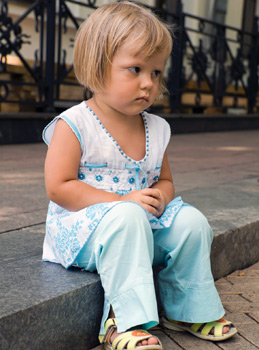 Памятка родителю от ребенка.Не балуйте меня, вы меня этим портите. Я очень хорошо знаю, что не обязательно предоставлять мне все, что я запрашиваю. Я просто испытываю вас.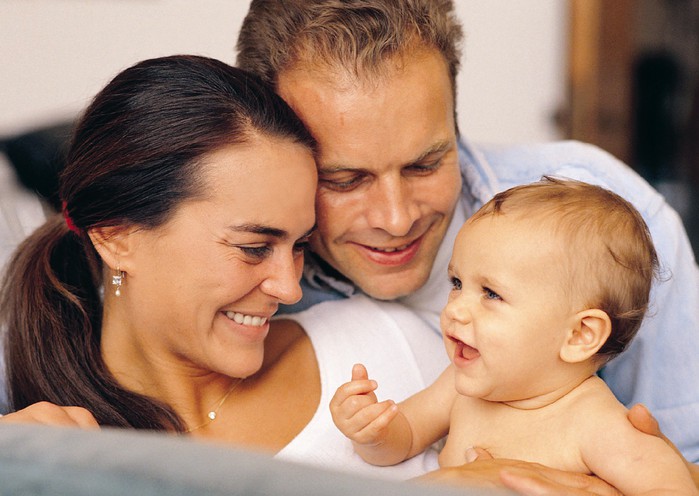 Не бойтесь быть твердым со мной. Я предпочитаю именно такой подход. Это позволяет определить свое место.Не полагайтесь на силу в отношениях со мной. Это приучит меня к тому, что считаться нужно только с силой.Не давай обещаний, которые вы не можете выполнить. Это ослабит мою веру в вас.Не расстраивайтесь слишком сильно, когда я говорю "я ненавижу вас". Я не имею это в виду. Я просто хочу, чтобы вы пожалели о том, что сделали мне.Не заставляйте меня чувствовать себя младше, чем я есть на самом деле. Я отыгрываюсь на вас за это, став "плаксой" и "нытиком".Не делайте для меня и за меня то, что я в состоянии сделать для себя сам. Я могу продолжать использовать вас в качестве прислуги.Не поправляйте меня в присутствии посторонних людей. Я обращу гораздо больше внимания на ваше замечание, если вы скажете мне все спокойно с глазу на глаз.Не пытайтесь обсуждать мое поведение в самый разгар конфликта. Мой слух притупляется в это время, и у меня остается мало желания сотрудничать с вами. Будет лучше, если мы поговорим об этом немного позднее.Не пытайтесь читать мне наставления и нотации. Вы будете удивлены, узнав, как великолепно я знаю, что такое хорошо, а что такое плохо.Не заставляйте меня чувствовать, что мои поступки смертный грех. Я должен научиться делать ошибки, не ощущая при этом, что я ни на что не годен.Не придирайтесь ко мне и не ворчите на меня, если вы будете делать это, то я вынужден буду защищаться, притворяясь глухим.Никогда даже не намекайте, что вы совершенны и непогрешимы. Это дает мне ощущение тщетности попыток сравняться с вами.Не беспокойтесь, что мы проводим вместе слишком мало времени. Значение имеет то, как мы его проводим.Пусть мои страхи и опасения не вызывают у вас беспокойства. Иначе я буду бояться еще больше. Покажите мне, что такое мужество.Не забывайте, что я не могу успешно развиваться без внимания и ободрения.Относитесь ко мне так же, как вы относитесь к своим друзьям. Тогда я тоже стану вашим другом.И, кроме того, я вас так сильно люблю, пожалуйста, ответьте мне тем же...Не подвергайте слишком большому испытанию мою честность. Будучи испуган, я быстро превращаюсь в лжеца.Не забывайте, что я люблю экспериментировать. Таким образом, я познаю мир, поэтому, пожалуйста, смеритесь с этим.Не защищайте меня от последствий собственных ошибок. Я учусь на собственном опыте.Не обращайте слишком много внимания на мои маленькие хвори. Я могу научиться получать удовольствие от плохого самочувствия, если это привлекает ко мне столько внимания.Не пытайтесь от меня отделаться, когда я задаю откровенные вопросы. Если вы не будете на них отвечать, вы увидите, что я вообще, перестану задавать вам вопросы, и буду искать информацию на стороне.Профилактика жестокого обращения с детьми.Кто и как защитит детей от насилия и жестокого обращения?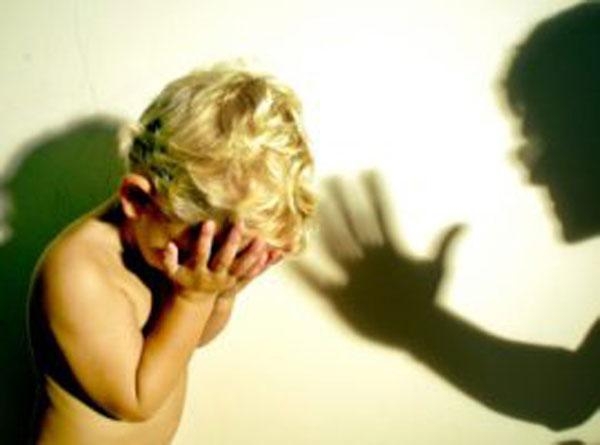        Воспитание ребенка, забота о его здоровье и благополучии – это трудоемкий процесс, требующий от родителей много сил и терпения. Как показывает практика, даже в благополучных семьях, где родители испытывают искреннюю любовь и привязанность к своим детям, в воспитательном процессе могут использоваться такие формы воздействия на ребенка, как телесные наказания, запугивание, лишение ребенка общения или прогулки. При этом большинство родителей  понимает, что такая тактика воспитания – это нарушение прав их детей, а также причина возможных отклонений в психическом и физическом развитии ребенка.         Положение ребенка в семьях с более низким уровнем культуры, в семьях, где ребенок становится обузой, а не радостью жизни, значительно хуже. Указанные выше способы воспитания, которые для первой группы семей являются скорей исключением, здесь становятся нормой.         Ситуация еще более обостряется, если один или оба родителя страдают зависимостью от алкоголизма или наркомании, или если семья испытывает постоянные финансовые трудности. Поэтому проблема насилия и жестокого обращения с детьми в семье сегодня – это тот вопрос, который нужно не просто обсуждать, но и принимать меры по его решению.         К сожалению, за последние годы увеличилось число жертв насилия. По данным статистики ежегодно в России около 17 тысяч детей разного возраста становятся жертвами насильственных преступлений.  Каждый год около двух миллионов детей избиваются родителями, более 10 тыс. несовершеннолетних становятся инвалидами в результате совершения против них преступлений. Для 10% этих детей побои заканчиваются смертью, и 2 тыс. детей заканчивают жизнь самоубийством. Более 50 тыс. детей уходят из дома, спасаясь от родителей.      Драматический результат насилия: НАСИЛИЕ ПОРОЖДАЕТ НАСИЛИЕ.    Доказано:физические наказания притупляют все лучшие качества в детях, способствуют развитию в них лжи и лицемерия, трусости и жестокости, возбуждают злобу и ненависть к старшим;дети, подвергавшиеся избиениям, с большей вероятностью могут сами стать способным на убийство или другие преступления;когда такие дети становятся взрослыми, появляется высокая вероятность того¸ что они станут притеснять своих собственных детей и родителей;жесткое обращение с детьми формирует людей малообразованных, социально дезадаптированных, не умеющих трудиться, создавать семью, быть хорошими родителями. Жестокое обращение с детьми: что это такое?Жестокое обращение с детьми в семье (то есть несовершеннолетними гражданами от рождения до 18 лет) включает в себя любую форму плохого обращения, допускаемого родителями (другими членами семьи ребенка), опекунами, приемными родителями.
Различают четыре основные формы жестокого обращения с детьми: физическое, сексуальное, психическое насилие, пренебрежение основными нуждами ребенка.Физическое насилие – это преднамеренное нанесение физических повреждений ребенку.Сексуальное насилие – это вовлечение ребенка с его согласия или без такового в сексуальные действия с взрослыми с целью получения последними удовлетворения или выгоды. Согласие ребенка на сексуальный контакт не дает оснований считать его ненасильственным, поскольку ребенок не обладает свободой воли и не может предвидеть все негативные для себя последствия.Психическое (эмоциональное) насилие – это периодическое, длительное или постоянное психическое воздействие на ребенка, тормозящее развитие личности и приводящее к формированию патологических черт характера.
К психической форме насилия относятся:-  открытое неприятие и постоянная критика ребенка;-  угрозы в адрес ребенка в открытой форме;-  замечания, высказанные в оскорбительной форме, унижающие достоинство ребенка;-  преднамеренное ограничение общения ребенка со сверстниками или другими значимыми взрослыми;-  ложь и невыполнения взрослыми своих обещаний;-  однократное грубое психическое воздействие, вызывающее у ребенка психическую травму.Пренебрежение нуждами ребенка – это отсутствие элементарной заботы о ребенке, в результате чего нарушается его эмоциональное состояние и появляется угроза его здоровью или развитию. К пренебрежению элементарными нуждами относятся:-  отсутствие адекватных возрасту и потребностям ребенка питания, одежды, жилья, образования, медицинской помощи;-  отсутствие должного внимания и заботы, в результате чего ребенок может стать жертвой несчастного случая. Факторы риска, способствующие насилию и жестокому обращению с детьми.-  неполные и многодетные семьи, семьи с приемными детьми, с наличием отчимов или мачех;-  наличие в семье больного алкоголизмом или наркоманией, вернувшегося из мест лишения свободы;-  безработица, постоянные финансовые трудности;-  постоянные супружеские конфликты;-  статус беженцев, вынужденных переселенцев;-  низкий уровень культуры, образования;-  негативные семейные традиции;-  нежелательный ребенок;-  умственные или физические недостатки ребенка;-  «трудный» ребенок.         Дети, воспитывающиеся в семьях, где соседствуют несколько таких факторов, например алкоголизм одного или двух родителей, регулярные скандалы, финансовые трудности, еще больше подвержены опасности, стать жертвами жесткого обращения со стороны родителей или других близких родственников, а также опекунов или приемных родителей.Механизмы предотвращения и защиты детей от насилия и жестокого обращения в семье.
          Жестокое обращение с детьми рассматривается действующим законодательством Российской Федерации как одна из форм злоупотребления родительскими правами. В связи с этим действия родителей или лиц их заменяющих, угрожающие физическому или психическому здоровью ребенка или его жизни, влекут за собой вмешательство в жизнедеятельность семьи извне.         Выявлением семьей, где дети могут быть подвергнуты насилию и жестокому обращению, занимаются в пределах своей компетенции учреждения здравоохранения, учреждения образования, органы опеки и попечительства, органы внутренних дел, жилищно-коммунальные хозяйства и иные государственные органы и организации.         Сведения о фактах жестокого обращения с ребенком в семье могут быть также предоставлены  выше названные учреждения родственниками ребенка, его соседями и другими лицами, владеющими достоверными сведениями о сложившейся с конкретной семье сложной ситуации.Сигналами для выявления семейного неблагополучия могут стать:состояние здоровья и внешний вид ребенка (опасное для жизни ребенка заболевание, лечением которого не занимаются родители; наличие травм, синяков; неряшливый вид ребенка и др.);особенности поведения ребенка в учреждениях образования (агрессивность в отношении сверстников и взрослых; замкнутость; чрезмерная возбудимость и др.);низкий уровень педагогического потенциала семьи (отсутствие интереса к делам ребенка в учебном заведении; уклонение от родительских обязанностей, отсутствие заботы; употребление алкоголя или других наркотических средств);отношение семьи к учреждению образования, которое посещает их ребенок (уклонение от контакта с работниками и администрацией учреждения образования; неявка на родительские собрания и др.);задолженность по плате за техническое обслуживание, пользование жилым помещением, коммунальные услуги;заявления в органы внутренних дел об уходах несовершеннолетних из дома, их розыске и др.         Все выявленные семьи делятся на семьи группы риска и семьи, где дети находятся в социально опасном положении.
         К семьям первой категории относятся конфликтные семьи. Сложные взаимоотношения между супругами в таких семьях часто приводят к тому, что они много времени уделяют выяснению отношений друг с другом, а дети в это время остаются без должного внимания и заботы. Как семьи группы риска, специалистами также рассматриваются «внешне благополучные семьи», в которых, несмотря на внешние признаки благополучия, ребенок не чувствует себя комфортно, что негативно сказывается на его психическом здоровье.
         Учет детей, проживающих в семьях группы риска, ведется учреждениями образования, которые посещают дети. Ситуация контролируется социально-психолого-педагогическими службами этих учреждений. Сотрудники данных служб регулярно посещают семьи на дому, осуществляют профилактическую, диагностическую и коррекционную работу с детьми и их родителями. Целью проводимой деятельности является предотвращение жестокого обращения с детьми. Не менее раза в полугодие результаты деятельности с ребенком и его семьей анализируются, вносятся изменения в план работы, делаются выводы о целесообразности снятия семьи с учета в случае улучшения микроклимата в семье либо о переводе семьи в категорию учета №2.         По семьям второй категории составляется межведомственный план защиты прав ребенка. После проведения психолого-педагогической диагностики, направленной на выявление проблем в конкретной неблагополучной семье, специалистами социально-психолого-педагогических служб учреждений образований составляется индивидуальный план помощи семье и детям, планы коррекционно-реабилитационной работы с привлечением педагога-психолога, социального педагога, медицинской сестры, а также специалистов социально-педагогических центров, работников инспекции по делам несовершеннолетних, учреждений культуры, социальной защиты и других учреждений.         Если проводимая с семьей работа не дает результатов, то далее следует обращение в органы опеки и попечительства районного отдела образования или в комиссию по делам несовершеннолетних (далее КДН) с ходатайством, о   признании ребенка нуждающимся в государственной защите.         КДН при наличии оснований принимает решение о признании ребенка нуждающимся в государственной защите, об отобрании ребенка у родителей (единственного родителя), установлении ему статуса ребенка, оставшегося без попечения родителей, помещении ребенка на государственное обеспечение в течение трех дней с момента поступления ходатайства.         В своих действиях КДН, органы опеки и попечительства, управления внутренних дел и другие государственные органы и организации, занимающиеся защитой прав несовершеннолетних, находящихся в социально опасном положении, руководствуются нормативно-правовыми документами.Ответственность за жестокое обращение с детьми.         Российским законодательством установлено несколько видов ответственности лиц, допускающих жестокое обращение с ребенком.         Административная ответственность. Кодексом РФ об административных правонарушениях предусмотрена ответственность за неисполнение или ненадлежащее исполнение обязанностей по содержанию, воспитанию, обучению, защите прав и интересов несовершеннолетних — в виде предупреждения или наложения административного штрафа в размере от ста до пятисот рублей (ст. 5.35 КоАП РФ).         Уголовная ответственность. Российское уголовное законодательство предусматривает ответственность за все виды физического и сексуального насилия над детьми, а также по ряду статей — за психическое насилие и за пренебрежение основными потребностями детей, отсутствие заботы о них.         Гражданско-правовая ответственность. Жестокое обращение с ребенком может послужить основанием для привлечения родителей (лиц, их заменяющих) к ответственности в соответствии с семейным законодательством.         Эффективности предупреждения жестокого обращения с несовершеннолетними, социальной реабилитации и социальной адаптации жертв семейного насилия должен способствовать межведомственный подход к решению этих проблем с помощью всего гражданского общества, взаимодействие ведомств всех ветвей власти с правозащитными и иными общественными организациями, в том числе, учреждение в ряде регионов должности уполномоченного по правам ребенка.         В заключение, следует отметить, что лишение родительских прав – это очень жесткая мера, в результате которой страдают и родители, и их дети. Зачастую, следствием этого становится полная утрата детско-родительских взаимоотношений. Поэтому, обращаясь к людям, уже создавшим свои семьи, или еще только стоящим на пороге семейной жизни, хочется спросить: «Часто ли вы задумываетесь о том, насколько комфортно ваш ребенок чувствует себя в вашей семье или какое место займет ребенок в вашей будущей семье?»Это важно помнить родителям!•• Уважайте своего ребенка, не делайте сами и не позволяйте другим заставлять ребёнка делать что-то против своей воли.•• Если вы знаете, что ребёнок соседей подвергается насилию, избиению со стороны родителей, немедленно сообщите об этом в милицию.•• Если ваш ребёнок говорит о нездоровом интересе к нему вашего мужа,  прислушайтесь к его словам, поговорите с мужем, не оставляйте ребёнка один на один с ним, и если отношения зашли слишком далеко, расстаньтесь с этим человеком, нет ничего дороже счастья собственного ребенка.•• Отец должен поговорить обо всех интересующих сына вопросах относительно половой жизни, объяснить, как предохраняться.•• Мать должна объяснить девочке, как ей вести себя с противоположным полом, о средствах контрацепции.•• Если вы заметили странность в поведении ребенка, поговорите с ним, что его беспокоит. В разговоре с мальчиком лучше участвовать отцу, без присутствия матери.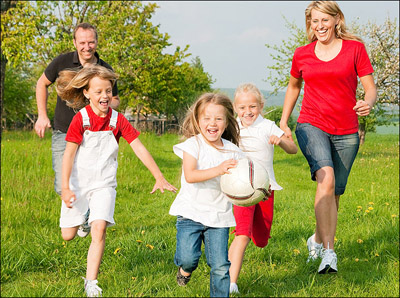 Как помочь ребенку и себе преодолеть негативные эмоции?
Как научить ребенка владеть собой?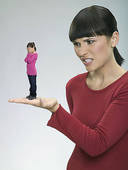 Многие взрослые, не говоря уже о детях, не могут описать, что творится в их душе, чем они недовольны. А ведь если человек умеет оценить свое душевное состояние, будет легче и окружающим, и ему самому. 

Попробуйте следующие упражнения для развития умения понимать себя. 
(Вы тоже можете делать их вместе с ребенком).         Скажите ребенку: «Прислушайся к себе. Если бы твое настроение можно было покрасить, то какого бы цвета оно стало? На какое животное или растение похоже твое настроение? А какого цвета радость, грусть, тревога, страх?» Можно вести «Дневник настроений». В нем ребенок каждый день (можно и несколько раз в день) будет рисовать свое настроение. Это могут быть рожицы, пейзажи, человечки, что ему больше понравится.         Нарисуйте контур человечка. Теперь пусть ребенок представит, что человечек радуется, пусть он заштрихует карандашом то место, где, по его мнению, в теле находится это чувство. Затем  также «прочувствуйте» обиду, гнев, страх, счастье, тревогу и т.д. Для каждой эмоции ребенок должен выбрать свой цвет. Зарисовывать можно и одного человечка, и разных (например, если счастье и радость ребенок захочет расположить в одном месте).         Обсудите с ребенком способы выражения гнева. Пусть он (и Вы сами) попробует ответить на вопросы:
1. Что тебя может разозлить?
2. Как ты себя ведешь, когда злишься?
3. Что чувствуешь в состоянии гнева?
4. Что ты сделаешь, чтобы избежать неприятностей в эти минуты?
5. Назови слова, которые говорят люди, когда злятся.
6. А если ты слышишь обидные для себя слова, что чувствуешь, что делаешь?
7. Какие слова для тебя самые обидные?
Желательно записывать ответы, чтобы потом обсудить с ребенком. Например, какие слова можно употреблять, разозлившись, а какие не стоит, т.к. они слишком резкие, неприятные. Чтобы научиться справляться с гневом, существуют специальные методики и упражнения. 

1. Стройте вместе с ребенком «рожицы» перед зеркалом. Изображайте различные эмоции, особо обратите внимание на мимику гневного человека. 

2. Нарисуйте вместе запрещающий знак «СТОП» и договоритесь, что как только ребенок почувствует, что начинает сильно сердиться, то сразу достанет этот знак и скажет вслух или про себя «Стоп!» Вы сами тоже можете попробовать использовать такой знак для обуздания своего гнева. Использование данной методики требует тренировки в течение нескольких дней, чтобы закрепился навык. 

3. Чтобы научить ребенка спокойно общаться с людьми, поиграйте так: возьмите в руки какой-нибудь привлекательный предмет (игрушка, книга). Задача ребенка – уговорить Вас отдать этот предмет. Вы отдаете вещь, когда захотите. Игру потом можно усложнить: ребенок просит только с помощью мимики, жестов, но без слов. Можно поменяться местами – Вы просите у ребенка. После окончания игры обсудите, как легче просить, какие приемы и действия повлияли на Ваше решение отдать игрушку, обсудите чувства, которые испытывали игроки. 

4. Учите ребенка (и себя) выражать гнев в приемлемой форме.
Объясните, что обязательно надо проговаривать все негативные ситуации с родителями или с друзьями. Научите ребенка словесным формам выражения гнева, раздражения («Я расстроен, меня это обидело»).
Предложите воспользоваться «чудо-вещами» для выплескивания негативных эмоций:– чашка (в нее можно кричать); – тазик или ванна с водой (в них можно швырять резиновые игрушки); – листы бумаги (их можно мять, рвать, с силой кидать в мишень на стене); – карандаши (ими можно нарисовать неприятную ситуацию, а потом заштриховать или смять рисунок); – пластилин (из него можно слепить фигурку обидчика, а потом смять ее или переделать); – подушка (ее можно кидать, бить, пинать). Выделите отдельную подушку «для разрядки», можно пришить к ней глаза, рот; не стоит использовать для этой цели мягкие игрушки и кукол, а вот боксерская груша подойдет. 

Все эти «чудо-вещи» могут быть использовании и взрослыми!!! 

5. Средство «быстрой разрядки» Если видите, что ребенок перевозбужден, «на грани», то попросите его быстро побегать, попрыгать или спеть песенку (очень громко). 

6. Игра «Обзывалки».
Чтобы исключить из повседневного общения обидные слова, обзывайтесь! Кидая друг другу мяч или клубок, обзывайтесь необидными словами. Это могут быть названия фруктов, цветов, овощей. Например: «Ты –одуванчик!», «А ты тогда – дыня!» И так до тех пор, пока поток слов не иссякнет. 
Чем помогает такая игра? Если Вы разозлитесь на ребенка, захотите его «проучить», вспомните веселые «обзывалки», возможно даже назовите ребенка, ему не будет обидно, а Вы получите эмоциональную разрядку. Когда, имея навык такой игры, малыш назовет обидчика «огурцом» (а не ...), Вы, несомненно, почувствуете удовлетворение. 

Учите управлять ребенка своим эмоциями         Можно сильно сжать кулаки, напрячь мышцы рук, затем постепенно расслабляться, «отпуская» негатив.         Можно представить себя львом! «Он красив, спокоен, уверен в своих силах, голова гордо поднята, плечи расправлены. Его зовут как тебя (ребенка), у него твои глаза, тело. Ты – лев!»         Сильно-сильно надавить пятками на пол, все тело, руки, ноги напряжены; зубы крепко сцеплены. «Ты – могучее дерево, очень крепкое, у тебя сильные корни, которые уходят глубоко в землю, тебе никто не страшен. Это поза уверенного человека».         Если ребенок начинает злиться, попросите его сделать несколько медленных вдохов-выдохов или сосчитать до 5-10. Вы уже поняли, что загонять эмоции внутрь, пытаться их скрывать, очень вредно? Следствие таких действий – заболевания сердца, неврозы, повышенное давление в старшем возрасте плюс непонимание окружающих, высокая раздражительность, агрессивность, проблемы общения. Поэтому учите ребенка и учитесь сами показывать эмоции, «выплескивать» их без вреда для окружающих. Эмоциональная разрядка необходима для сохранения здоровья (физического и психического), а умение рассказать о своих проблемах поможет налаживать контакты с окружающими, понимать самого себя.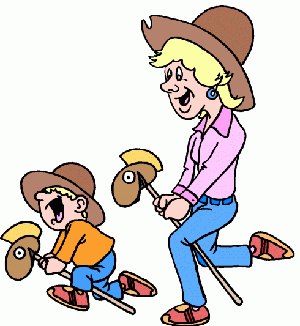 Кризис 3-х лет у детей. Что делать родителям?Упрямство, протесты, истерики и своеволие - частые проявления кризиса 3 лет у детей. Еще вчера милый и послушный, малыш вдруг превращается в тирана, устраивающего истерики по любому поводу. Как реагировать и что делать родителям? Три года – возраст, когда ребенку так хочется ощутить себя взрослым и самостоятельным, в этом возрасте дети уже имеют собственное "хочу" и готовы отстаивать его перед взрослыми. Это время открытий и находок, возраст пробуждения фантазии и осознания себя как личности. Ярко выраженная особенность данного периода - кризис трех лет. У малышей он проявляется по разному, но основными «симптомами» являются крайнее упрямство, негативизм и своеволие.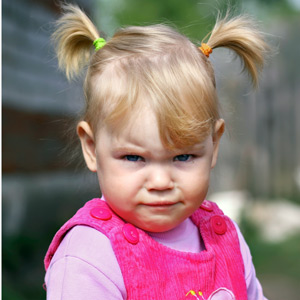      Малыш отказывается ложиться спать, не хочет сам   одеваться, убирать игрушки. Капризничает – «Я хотел пойти другой дорогой!» (Когда пройдено уже половина пути и свернуть на другую дорогу уже нет возможности). Кричит и топает ногами, если родители не выполняют любую его просьбу. Нередко такое поведение ребенка застает родителей врасплох. Еще вчера ребенок с удовольствием выполнял все несложные поручения, и вдруг он начинает все делать «наоборот» - убегает, когда его зовут, раздевается, когда просят одеться теплее. Порою, кажется, что он забыл все слова, кроме «Нет» и «Не хочу». Не зная, как реагировать на детские истерики и демонстративное неподчинение, родители теряются и сердятся.Как реагировать родителям?   Что делать родителям, если ребенок ведет себя вызывающе? В первую очередь, не стоит заострять внимание на плохом поведении ребенка, и тем более пытаться сломить его. Это не приведет ни к чему хорошему. Но и впадать в другую крайность – вседозволенность, тоже нельзя. Ребенок не должен решить, что истерика – это надежный способ добиться своего. Самое мудрое, что могут сделать родители в данной ситуации – отвлечь ребенка, переключить его внимание на что-то другое. Например, предложить почитать ему любимую книжку или вместе поиграть в какую-нибудь игру. Конечно, если ребенок уже достиг пика истерики, это не сработает. В этом случае приступ детского гнева нужно просто переждать. Если вы находитесь дома – твердо скажите ребенку, что вы поговорите с ним, когда он остынет, и займитесь своими делами. Оставайтесь спокойны, как бы трудно это ни было. После этого объясните ребенку, что вы его очень любите, но капризами он ничего не добьется. Если истерика случилась на улице или в магазине (а дети любят работать на публику), по возможности лишите ребенка зрителей. Для этого можно просто перенести ребенка в менее людное место. Старайтесь избегать ситуаций, когда ребенок может ответить «нет». Не давайте ему прямых указаний: «Одевайся, мы сейчас пойдем гулять», а создайте иллюзию выбора: «Ты хочешь погулять во дворе или в парке?», «Мы будем играть в песочнице или пойдем на горку?».                        Помогите ребенку справиться с кризисом.    Кризис 3 лет у детей – серьезное испытание для родителей, но ребенку в это время приходится еще тяжелее. Он не понимает, что с ним происходит, и не в состоянии контролировать свое поведение. И ему нужна ваша поддержка. Не забывайте хвалить малышей за хорошее поведение и поощряйте самостоятельность «Катюша молодец! Маленькие детишки не умеют убирать за собой игрушки, а Катюша умеет», расскажите бабушке или папе, пришедшему с работы: «Сегодня Катюша такая умница – сама днем спать легла». Это поможет сформировать у ребенка положительный образ себя. Реакция родителей на капризы ребенка при кризисе 3 лет - очень важный вопрос. Конечно, упрямство любимого чада огорчает родителей, испытывая их нервы на прочность. Трехлетка настойчиво проверяет границы дозволенного, и если вы где-то дадите слабину или наоборот чересчур жестко поведете себя – в ответ получите неадекватную реакцию на, казалось бы, простую просьбу. Поэтому будьте спокойны в любой ситуации и даже если очень сложно – держите себя в руках. Ведь кризис 3 лет у ребенка – это вовсе не проявление вредности или негативной наследственности, а природная необходимость испытать себя, закрепить ощущение силы воли и собственной значимости. Это жизненный этап, без которого невозможно становление личности ребенка. Кризис трех лет у детей нужно просто переждать как бурю, пережить как землетрясение и перенести как болезнь.Поэтому ваш девиз на этот год: терпение, терпение и терпение!